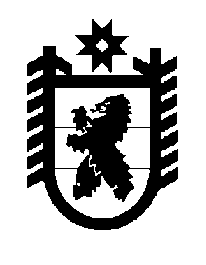 Российская Федерация Республика Карелия    ПРАВИТЕЛЬСТВО РЕСПУБЛИКИ КАРЕЛИЯПОСТАНОВЛЕНИЕот  20 июня 2017 года № 212-Пг. Петрозаводск Об организации на территории Республики Карелия дополнительных мероприятий по предупреждению и ликвидации болезней животных, защите населения от болезней, общих для человека и животных	На основании Закона Российской Федерации от 14 мая 1993 года                        № 4979-I «О ветеринарии», Федерального закона от 30 марта 1999 года         № 52-ФЗ «О санитарно-эпидемиологическом благополучии населения», Федерального закона от 6 октября 1999 года № 184-ФЗ «Об общих принципах организации законодательных (представительных) и исполнительных органов государственной власти субъектов Российской Федерации», в целях предупреждения и ликвидации болезней животных, защиты населения от болезней, общих для человека и животных, Правительство Республики Карелия п о с т а н о в л я е т:	Управлению ветеринарии Республики Карелия (далее – Управление):	1) сформировать и утвердить перечень неиспользуемых скотомогильников, подлежащих консервации (ликвидации), за исключением неиспользуемых скотомогильников, находящихся в частной собственности (далее – неиспользуемые скотомогильники);	2) в целях определения ветеринарно-санитарной безопасности (опасности) неиспользуемых скотомогильников обеспечить проведение их ветеринарно-санитарного освидетельствования в соответствии с графиком, утвержденным Управлением, посредством эпизоотологического и лабораторно-бактериологического исследования, в рамках которого:	обследовать неиспользуемые скотомогильники на соответствие требованиям Ветеринарно-санитарных правил сбора, утилизации и уничтожения биологических отходов, утвержденных Главным государственным ветеринарным инспектором Российской Федерации                         4 декабря 1995 года № 13-7-2/469;проанализировать данные, представленные в ветеринарно-санитарных карточках на скотомогильники и в журналах эпизоотического состояния районов в Республике Карелия;составить акт по форме, утвержденной Управлением;3) обеспечить проведение государственными бюджетными учреждениями Республики Карелия, подведомственными Управлению, консервации (ликвидации) неиспользуемых скотомогильников с оформлением акта по форме, утвержденной Управлением, посредством: дезинфекции и демонтажа наземных металлических конструкций с последующей сдачей на пункты заготовки и переработки лома металлов и перечислением полученных средств в доход бюджета Республики Карелия; 	демонтажа и консервации (ликвидации) деревянных конструкций путем сжигания их на месте с соблюдением мер противопожарной безопасности;	дезинфекции и демонтажа конструкций из других материалов с последующим вывозом на полигоны твердых бытовых отходов в установленном законодательством порядке;засыпки биотермических ям, земляных ям и траншей грунтом, взятым с территории консервируемых (ликвидируемых) скотомогильников или завезенным извне, с последующим разравниванием, прикатыванием и профилактической  дезинфекцией поверхностного слоя почвы в соответствии с Правилами проведения дезинфекции и дезинвазии объектов государст-венного ветеринарного надзора, утвержденными Министерством сельского хозяйства Российской Федерации 15 июля 2002 года № 13-5-2/0525;4) обеспечить постановку государственными бюджетными учреждениями Республики Карелия, подведомственными Управлению, законсервированных (ликвидированных) скотомогильников на ветеринарный учет;5) осуществлять контроль за дальнейшим использованием территорий законсервированных (ликвидированных) скотомогильников в соответствии с требованиями действующего законодательства Российской Федерации.Временно исполняющий обязанности
Главы Республики Карелия                                                       А.О. Парфенчиков